Soluciones. misdeberes.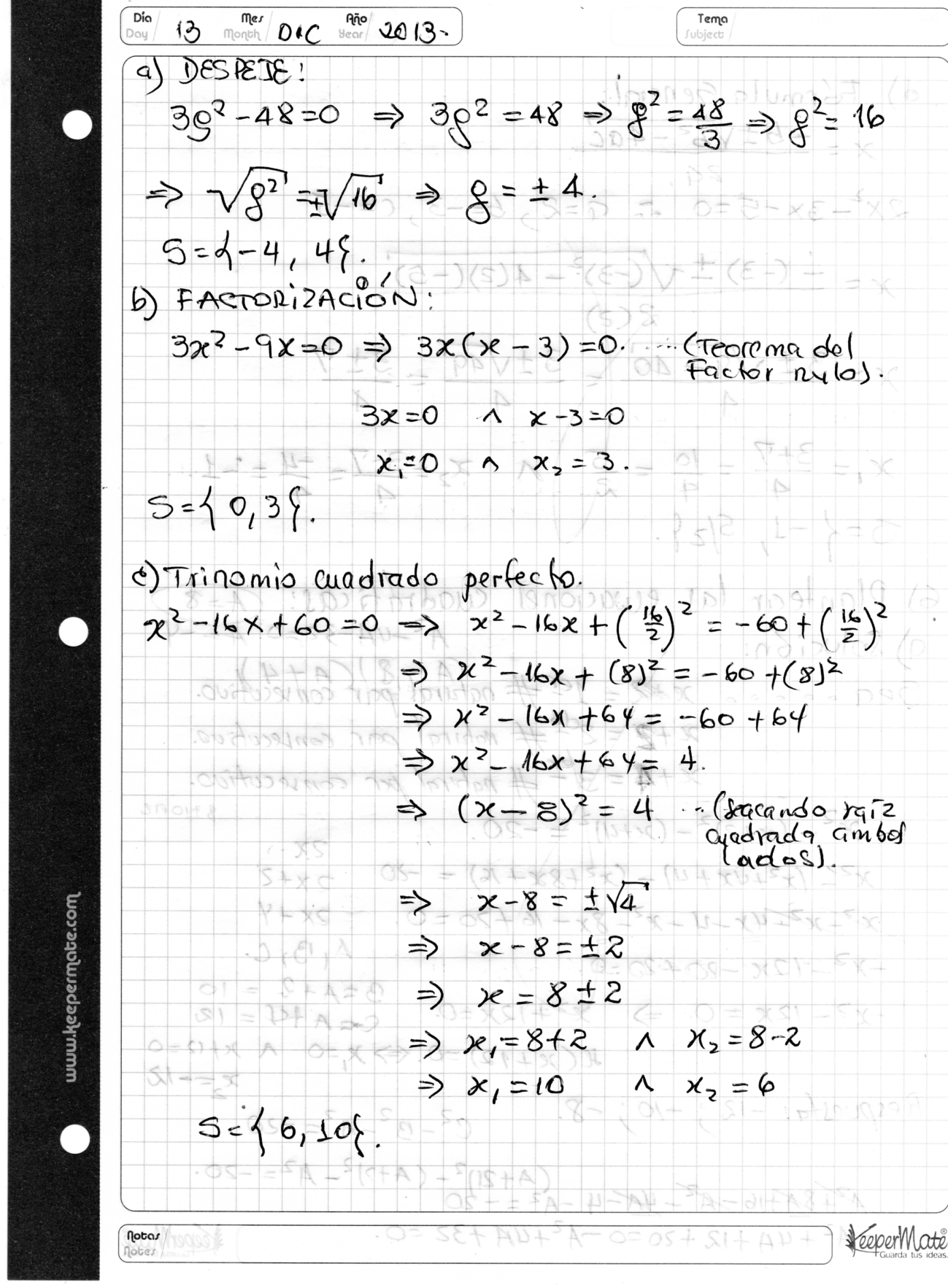 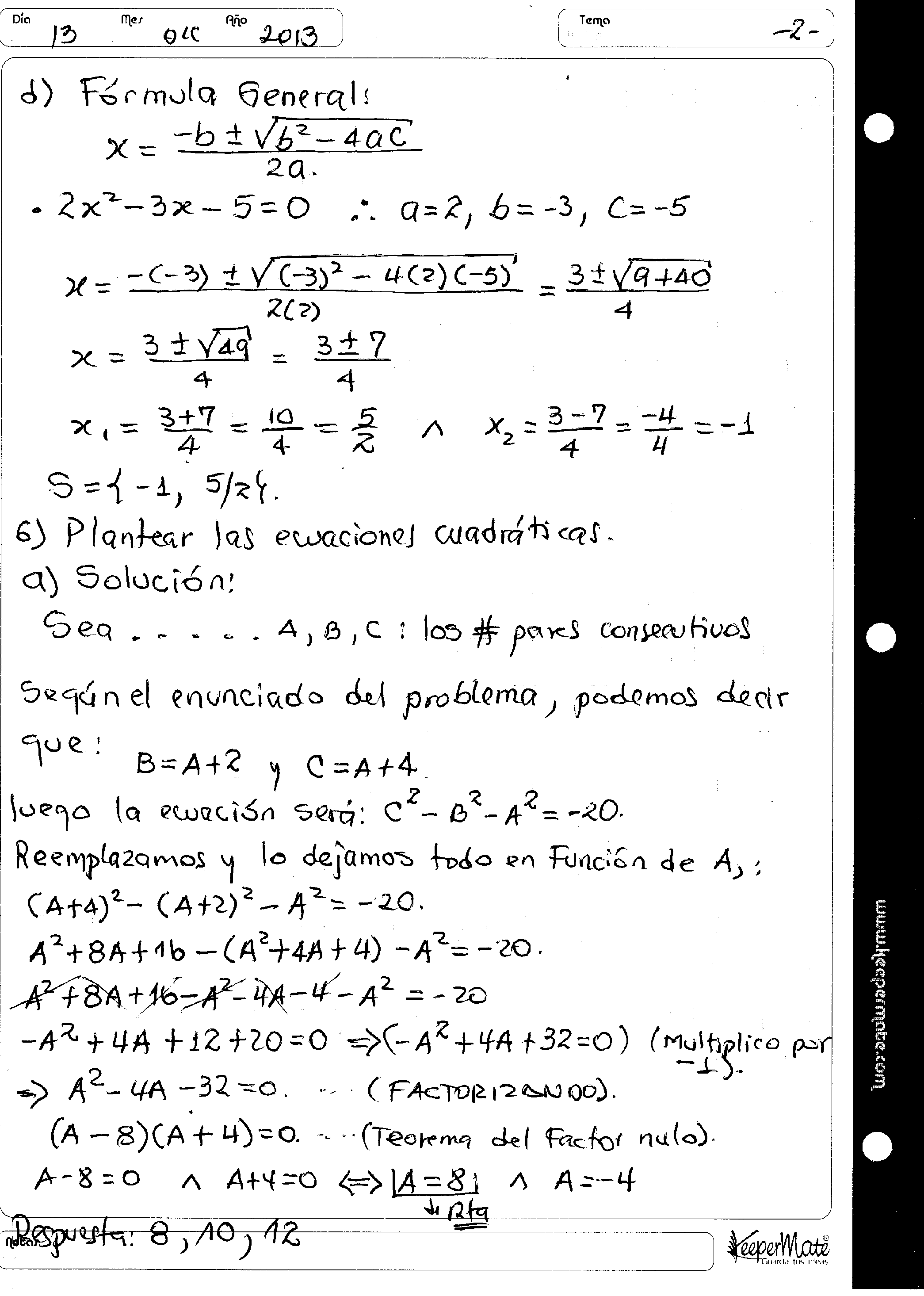 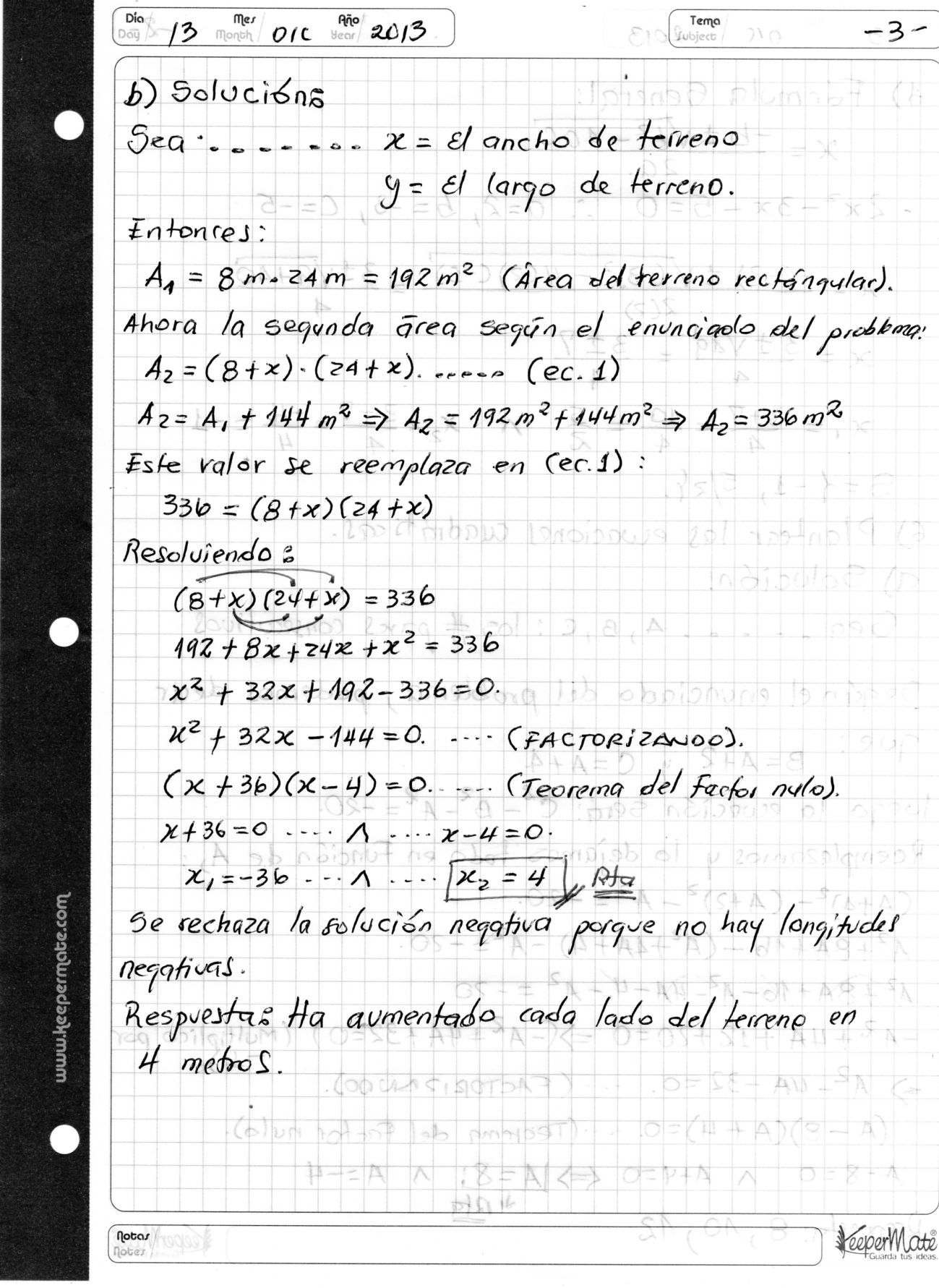 